Penzión Larion - III. B Trieda LFZ dospelíTabuľkaZ - zápasy V - výhra R - remíza P – prehraNajbližší zápas odohrá A mužstvo dňa 31.mája 2015 o 17:00 doma s Liptovským Trnovcom.                                                      Výsledky - 23. kolo (24.05.2015)                                                      Výsledky - 23. kolo (24.05.2015)                                                      Výsledky - 23. kolo (24.05.2015)                                                      Výsledky - 23. kolo (24.05.2015)                                                      Výsledky - 23. kolo (24.05.2015)                                                      Výsledky - 23. kolo (24.05.2015)24.05.201517:00TJ Liptovský Ondrej-24.05.201517:00TJ Tatran Hybe1 : 2TJ Družstevník Veterná Poruba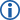 24.05.201517:00TJ Družstevník Liptovský Trnovec3 : 2FK Kráľova Lehota24.05.201517:00TJ Gôtovany3 : 3OFK Galovany24.05.201517:00FK Liptovské Vlachy2 : 0ŠK Kriváň Važec24.05.201517:00TJ Snaha Ploštín2 : 7TJ Ďumbier Uhorská Ves24.05.201517:00TJ Prosiek10 : 2ŠK Kriváň Liptovská OndrašováPor.DružstvoZVRPSkóreBody+/-1 TJ Prosiek22164282 : 2352192 TJ Družstevník Liptovský Trnovec21134461 : 3543103 OFK Galovany21123648 : 353994 TJ Gôtovany21112852 : 323525 ŠK Kriváň Važec21112850 : 343556 TJ Družstevník Veterná Poruba22104848 : 523417 TJ Tatran Hybe21911145 : 4828-58 FK Liptovské Vlachy21831033 : 3627-69 TJ Liptovský Ondrej21901242 : 4727-610 TJ Ďumbier Uhorská Ves21731121 : 3824-611 ŠK Kriváň Liptovská Ondrašová21541232 : 5819-1112 TJ Snaha Ploštín22521535 : 8517-1613 FK Kráľova Lehota21441326 : 5216-14